Vorname Nachname, Titel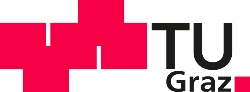 Titel der ArbeitBACHELOR- / MASTERPROJEKT / MASTERARBEIT / DISSERTATIONzur Erlangung des akademischen GradesDiplom-IngenieurDoktor der technischen WissenschaftenMasterstudiumBauingenieurwissenschaften – Konstruktiver Ingenieurbaueingereicht an der
Technischen Universität GrazBetreuerUniv.-Prof. Dr. Christina HopfeUniv.-Prof. Dr. Michael MonsbergerInstitut für Bauphysik, Gebäudetechnik und Hochbau
Graz, Jänner 2021EIDESSTATTLICHE ERKLÄRUNGIch erkläre an Eides statt, dass ich die vorliegende Arbeit selbstständig 
verfasst, andere als die angegebenen Quellen/Hilfsmittel nicht benutzt und die den benutzten Quellen wörtlich und inhaltlich entnommenen Stellen als solche kenntlich gemacht habe. Das in TUGRAZonline hochgeladene Text-
dokument ist mit der vorliegenden Dissertation identisch.Datum, UnterschriftDanksagungKurzfassungAbstractInhaltsverzeichnis1	Einleitung	12	Ablauf	12.1	Termine	12.2	Zuteilung einer Masterarbeit	12.3	Durchführung der Masterarbeit	12.4	Voranmeldung & Einreichung	22.5	Masterprüfung	23	Die Masterarbeit	23.1	Allgemeines	23.2	Phasen einer wissenschaftlichen Arbeit	33.3	Äußere Form der Arbeit	33.3.1	Deckblatt & Eidesstattliche Erklärung	43.3.2	Danksagung	43.3.3	Vorwort	53.3.4	Kurzfassung/Abstract	53.3.5	Inhaltsverzeichnis	53.3.6	Abkürzungs- und Symbolverzeichnis	53.3.7	Literaturverzeichnis und Quellenangaben	53.3.8	Abbildungs-/Tabellenverzeichnis	53.3.9	Haupttext	63.4	Zitieren	73.5	Formatierungsvorschlag	83.6	Literaturverzeichnis	93.7	Tabellenverzeichnis	9Anhang	9Soweit in diesem Dokument personenbezogene Ausdrücke verwendet werden, umfassen sie Frauen und Männer gleichermaßen www-Adressen aus Textformatierungsgründen ggf. mit eingefügtem Leerzeichen bzw. empfiehlt es sich oft, die Adressen zu kopieren und in die Adressenzeile einzufügen (und nicht als Link zu verwenden)Einleitung Dieser Leitfaden ist als Vorschlag zu sehen und soll z.B. ergänzend zu den Informationen auf der TU-Website (TU4U > Mein Studienabschluss > Wissenschaftliche Arbeiten bzw. https://tu4u.tugraz.at/studierende/mein-studienabschluss/wissenschaftliche-arbeiten/ ) der Vorlage bzw. Hilfestellung dienen. Unter einer wissenschaftlichen Arbeit sind nicht nur Diplom- bzw. Masterarbeiten (oder Dissertationen) zu verstehen, sondern auch Bachelorarbeiten oder Veröffentlichungen. Eine Diplomarbeit ist ein „Dokument, das durch die selbständige Bearbeitung eines Themas aus einem der Studienrichtung zugehörigen Fach den Erfolg der wissenschaftlichen Berufsvorbildung nachweist“ [1, Pkt.2.1.1]. Der Studierende soll zeigen, dass er in der Lage ist, innerhalb einer vorgegebenen Frist ein definiertes Thema selbständig unter Anleitung zu bearbeiten und das Problem nach wissenschaftlichen Methoden zu behandeln und darzustellen. Ablauf TermineDie Termine sind über die Webseite des Dekanats für Bauingenieurwissenschaften einsehbar ( https://www.tugraz.at/fakultaeten/bau/home/ > Studium > Termine bzw. https://www.tugraz.at/fakultaeten/bauingenieurwissenschaften/studium/termine/ ) und mit dem Betreuer abzustimmen, wobei bereits dabei die Frage der Prüfer anzusprechen ist. Die – insbes. externen - Prüfer sind vom Studierenden rechtzeitig zu kontaktieren und zur Prüfung einzuladen.  Zuteilung einer MasterarbeitNach der Vorbereitungsphase (Auswahl des Themas, Überlegungen zu den Zielen, der ersten Gliederung und Erstbesprechung mit dem Betreuer) ist um die Zuteilung der Masterarbeit ansuchen. Dazu ist das über TU4U downloadbare Formular ( > Anhang) vom Studierenden auszufüllen (und zu unterschreiben), vom Hauptbetreuer und einem wissenschaftlichen Mitbetreuer zu unterschreiben und im Dekanat für Bauingenieurwissenschaften einzureichen. Die Genehmigung wird durch den Studiendekan ausgestellt. Erfolgt innerhalb eines Monats keine Ablehnung des Ansuchens, gilt das Ansuchen als genehmigt. Ein Scan des ausgefüllten Formulars ist an das Instituts-Sekretariat zu übermitteln. Durchführung der MasterarbeitWährend der Erarbeitungsphase ist über den Arbeitsfortschritt mindestens ein Zwischenbericht (auf Wunsch des Betreuers mehrere) zu verfassen und dem Betreuer zu übermitteln. Für Deckblatt und eidesstattliche Erklärung ist die entsprechende Vorlage herunterzuladen ( > Anhang). Nach Fertigstellung der Arbeit ist diese dem wissenschaftlichen Betreuer zur Korrektur und internen Besprechung mit dem Hauptbetreuer zu übermitteln. Planen Sie dafür ca. zwei Wochen ein bzw. erfolgt die Korrektur nach inhaltlich fachlichen Gesichtspunkten und nicht im Sinne eines Lektorates. Anschließend ist die Arbeit entsprechend den Korrekturen zu überarbeiten, am Institut im Beisein aller Betreuer zu präsentieren und ein Schlussgespräch zu führen. Danach wird das Masterarbeit-Zeugnis ausgestellt. Im Regelfall soll die Arbeit innerhalb von 6 Monaten abgeschlossen sein; Verlängerungen sind rechtzeitig mit dem Betreuer abzusprechen. Für Masterarbeiten hat sich ein Umfang von 120 bis 200 Seiten (ohne Anhang) bewährt. Voranmeldung & Einreichung Die Voranmeldung zur Masterprüfung erfolgt im Dekanat unter Berücksichtigung der o.a. Termine und mittels downloadbarem, vom Studiendekan unterschriebenen Formular „absolvierte Lehrveranstaltungen Bauingenieurwissenschaften“. Vor der Einreichung ist vom Institut die Masterarbeit einer Plagiatsprüfung zuzuführen, wozu mit dem Instituts-Sekretariat zwecks Terminkoordinierung rechtzeitig Kontakt aufzunehmen und die fertige Arbeit als pdf-Datei zu übermittelt ist (dabei ist die max. Dateigröße zu beachten bzw. ggf. ohne Bilder; die Arbeit darf danach nicht mehr geändert werden). Überdies ist die fertige Masterarbeit inkl. englischer Kurzfassung vom Studierenden über dessen TUGonline-Visitenkarte hochzuladen; auf das downloadbare Merkblatt wird verwiesen ( > Anhang). Neben den im Dekanat einzureichenden Masterarbeit-Exemplaren sind die am Institut abzugebenden Exemplare mit dem Betreuer abzusprechen bzw. ist neben der pdf-Datei der fertigen Arbeit auch die ev. Masterprüfungs-Präsentations-Datei dem Institut zukommen zu lassen. Schließlich wird im Hinblick auf einen Zeitschrift-Artikel empfohlen, einen Auszug der Arbeit zu verfassen; dafür steht über den wissenschaftlichen Betreuer ein Merkblatt „How to write a paper“ zur Verfügung. Masterprüfung Die kommissionelle Prüfung besteht aus der Vorstellung der Masterarbeit und der Befragung; auf Wunsch kann die Masterarbeit ca. drei Tage davor institutsintern präsentiert werden. Für die Masterprüfung ist dafür Sorge zu tragen, dass zumindest ein gebundenes Exemplar der Masterarbeit aufliegt. Die MasterarbeitAllgemeines Für eine wissenschaftliche Arbeit zählt die Qualität und nicht die Quantität, die Texte sollen also kurz und aussagekräftig sein. Hochschulschriften müssen in reproduzierbarer Form vorgelegt werden, was gewisse Anforderungen auch an das Papier und die Formatierung der Arbeit stellt. Die Arbeit ist in gebundener Form vorzulegen. [1, Pkt.3]Eine wissenschaftliche Arbeit hat z.B. folgende Kriterien zu erfüllen (nach [2]):die Arbeit hat das Thema in ausreichendem Umfang zu behandelnVerwendung angemessener und einwandfreier Methoden der ProblemstellungVertrautheit mit dem Stand des einschlägigen Schrifttums und dessen kritisches Verständnisklare Darstellung der Ergebnisse und kritische Diskussion im Kontext des Fachgebietes zufriedenstellende sprachliche Darstellung und generelle PräsentationÜberdies sind im Sinne der Grundsätze der TU Graz folgende Punkte zu beachten: EhrlichkeitSachlichkeitVollständigkeitEinheitlichkeitObjektivitätÜberprüfbarkeitÜbersichtlichkeit Phasen einer wissenschaftlichen Arbeit Ein typischer Ablauf kann wie folgt beschrieben werden : VorbereitungsphaseThemensucheErstellen einer ersten GliederungFormulierung der ForschungsfrageStrukturierungsphaseLiteraturrechercheLesephaseAufbereiten und Auswerten der UnterlagenErstellen eines Konzeptes und des inhaltlichen AufbausSchreibphaseSchreibenKorrekturlesenÜberarbeiten, Überdenken, UmgestaltenAbschlussphaseKorrekturlesen (von einer fachlich interessierten anderen Person ≠ Lektor) Endformatierung Schlussbesprechung mit dem BetreuerDruckenBindenÄußere Form der ArbeitEine zwingende Institut-Vorlage gibt es nicht, wiewohl das u.a. Kap. „Formatierungsvorschlag“ bewährte Vorschläge enthält. Abweichungen sind zulässig, solange ein einheitliches Bild gegeben und Vollständigkeit gewährleistet ist und Quellen- / Literaturhinweise korrekt verfasst sind. Ebenso ist z.B. auf die Ö-Norm A 2662 (Äußere Gestaltung von Hochschulschriften [1] und ggf. A 1080 - Richtlinien für Textgestaltung [3]) zu verweisen. Das Seitenlayout ist im Hinblick auf einen beidseitigen Druck zu gestalten, womit die Seitennummerierung in der Fußzeile stets außen zu platzieren (beginnend mit arabisch „1“ im Haupttext) und nach dem Deckblatt, der Kurzfassung und dem Inhaltsverzeichnis ggf. jeweils eine Leerseite vorzusehen ist; ebenso sollten Hauptkapitel stets rechts beginnen. Die nachstehende Tabelle gibt einen kurzen Überblick über die Struktur der Arbeit und informiert über verpflichtende Punkte. [nach 1]		Tab. 1     Bestandteile einer wissenschaftlichen Arbeit Einige Punkte werden in den folgenden Kapiteln näher erläutert. Deckblatt & Eidesstattliche ErklärungSiehe o.a. Vorlage „Deckblatt“ mit der downloadbar angefügten „Eidesstattlichen Erklärung“; diese ist nach dem Titelblatt einzufügen. DanksagungDie Danksagung sollte nicht länger als eine Seite sein. Üblicherweise werden hier genannt:die Betreuer der Arbeitexterne unterstützende Personenmögliche Institutionen außerhalb der TU Graz, welche zur Fertigstellung der Arbeit beigetragen habenKollegen und StudienkollegenFamilie und FreundeVorwortIm Vorwort empfiehlt es sich, die Beweggründe für die Themenwahl oder bestimmte Themenabgrenzungen zu erläutern.Kurzfassung/AbstractDie Kurzfassung soll einen kurzen Überblick über die Arbeit, ihre Methoden, Ergebnisse und die Anwendungsmöglichkeiten in der Praxis geben. Im englischen Abstract ist darauf zu achten, dass der Sinn des Textes richtig zum Ausdruck kommt. Für die Darstellung im TUG-Online sollte die Kurzfassung bzw. das Abstract ca. 150 - 250 Wörter, jedoch max. eine Seite betragen. Die Kurzfassung ist meistgelesen und daher eines der wichtigsten Kapitel und sollte somit am Ende der Arbeit geschrieben und mehrmals Korrekturgelesen werden. InhaltsverzeichnisDas Inhaltsverzeichnis muss dieselbe Gliederung aufweisen, wie die Arbeit selbst mit maximal drei Ebenen. Die Position (= Seitenzahl) der einzelnen Kapitel im Text muss klar ersichtlich sein. Abkürzungs- und SymbolverzeichnisIn das Abkürzungsverzeichnis werden alle in der Arbeit vorkommenden Abkürzungen (in alphabetischer Reihenfolge) aufgelistet, sofern sie nicht als geläufig angesehen werden können (beispielsweise „etc.“, „u.a.“, „z.B.“, „vgl.“ oder ähnliches). Besondere fachspezifische Abkürzungen und Symbole sind anzuführen und kurz zu erläutern. Beispiele (z.T. aus [4, Pkt. 4]) :  FPH 		Fertige Parapethöhe HWB 		Heizwärmebedarf RBL 		Rohbaulichte Literaturverzeichnis und Quellenangabensiehe u.a. gesonderter Pkt. „Zitieren“. Abbildungs-/TabellenverzeichnisAlle Abbildungen und Tabellen im Text sind mit einer Bild- bzw. Tabellen-Unterschrift zu versehen und in einem Verzeichnis anzuführen, aus dem die Position (= Seitenzahl) im Text klar hervorgeht. Die Bild- bzw. Tabellen-Unterschrift im Text muss mit dem Verzeichnis übereinstimmen und sollte dort (inkl. Seitenzahl) nicht mehr als eine Zeile in Anspruch nehmen (siehe auch Kap. „Haupttext“). HaupttextWissenschaftliche Arbeiten sind in allgemeiner Form zu halten, d.h. keine Ich-Form. Im Allgemeinen wird das Imperfekt verwendet. Es ist eine möglichst produkt- und firmenneutrale Schreibweise anzustreben. Alle Aussagen sollen auf Fakten oder Beweisen basieren. Der Haupttext ist inhaltlich und abschnittsweise in drei Teile zu teilen.Einleitung:Die Einleitung soll Aufschluss über den Anlass der Arbeit, die verwendeten Methoden, sowie die gewünschten Ziele geben; überdies einen Überblick, sowie eine kurze Einführung in das Problem / Projekt. Aufbau und Vorgehensweise sollen kurz erläutert werden.Hauptteil:Der Hauptteil dient vor allem der Untersuchung und der Lösung des in der Einleitung definierten Problems. Unterschiedliche Gesichtspunkte sollen aufgefasst und kritisch diskutiert werden. Bei Praxisarbeiten kann eine Aufteilung in zwei Teile erfolgen (theoretischer Teil, praktischer Teil). Es ist darauf zu achten, dass nichts als bekannt vorausgesetzt wird, was nicht in einem der vorhergehenden Kapitel definiert wurde. Langwierige Begriffsbeschreibungen am Anfang der Arbeit sind jedoch tunlichst zu vermeiden, ebenso wie die Erörterung von allgemein bekannte Grundlagen d.h. „Selbstverständlichkeiten“ (weshalb empfohlen wird, „hinten“ d.h. der Problemlösung zu beginnen). Unbekannte Begriffe sollten möglichst im Kontext mit inhaltlich passenden Themen erläutert werden. Grundlegende Aussagen müssen am Anfang des Haupttextes angeführt werden, spezielle Aussagen über die Arbeit sollen am Ende angeordnet werden. Jedes Kapitel muss inhaltlich auf den davor Stehenden aufbauen und in sich geschlossen sein. Ergänzend zur Ergebnis-Zusammenfassung / Schlussfolgerung nach dem Hauptteil empfiehlt sich eine kurze Zusammenfassung am Ende jedes Kapitels. Umfangreiche Auszüge aus Texten, große Illustrationen oder Pläne sind im Anhang anzuführen, im Text sollte lediglich ein Verweis aufscheinen.Abbildungen, Tabellen und Formeln müssen immer im Text behandelt werden und dürfen niemals alleine angeführt werden. Da durch Abbildungen und Tabellen die flüssige Lesbarkeit des Textes gestört wird, sind diese von der Anzahl und Größe im Haupttext auf das Notwendigste zu beschränken und im Anhang anzuführen. Aufzählungen sind mit Punkten, Strichen, Zahlen oder Buchstaben hervorzuheben; bei längeren Aufzählungen oder bei Verweisen im Text sind Zahlen / Buchstaben zu verwenden, sonst Punkte / Striche. Aufzählungen (und Kapitel) haben zumindest zwei Aufzählungspunkte (bzw. Kapitel) zu beinhalten. Ergebnis:Im Ergebnis soll eine kurze Zusammenfassung der wichtigsten Punkte gegeben werden. Die Fragen, die in der Einleitung aufgeworfen wurden, sollen nochmals angesprochen und deren Lösung angeführt werden. Falls ein weiterer Forschungsbedarf auf dem bearbeiteten Gebiet vorhanden ist, kann dieser hier angeführt werden.ZitierenDa das Zitieren ein wichtiges Thema ist, erhält es hier ein eigenes Kapitel. Bei Arbeiten, die in mehrere Kapitel und Abschnitte gegliedert sind, wie es bei Masterarbeiten der Fall ist, ist am Ende der Arbeit ein Zitat- bzw. Literaturverzeichnis anzuführen. Die Reihenfolge entspricht bei der Verwendung von fortlaufenden Nummern der Chronologie im Text; bei der Verwendung z.B. von Dokumentnummern, der diesbezüglichen Reihenfolge (z.B. EN-  >  ISO-  >  ÖNorm). Durch Zitate verweist der Autor auf den Zusammenhang mit dem Gedankengut anderer Autoren. Jede Verwendung von fremdem Gedankengut, ohne nachvollziehbare Quellenangabe kann strafrechtlich verfolgt werden. Hinsichtlich der Plagiatsüberprüfung wird auf das Kap. „Ablauf“ verwiesen. Wörtliche Zitate sind deutlich hervor zu heben (kursiv und unter Anführungszeichen), ihre genaue Position / Quelle ist anzugeben (z.B. als Seitenzahl). [5]Bei sinngemäßen Zitaten ist es ausreichend am Ende eines Absatzes die Quelle anzugeben; sie müssen nicht extra hervorgehoben werden. [1]Zitate sind immer mit einem Punkt zu beenden.Beispiele:Wörtliches Zitat: „Die Bauwerkserstellung … Kosten bezeichnet werden.“ [Nummer im Literaturverzeichnis, S.6]Sinngemäßes Zitat: Während der Erstellungsphase … können. [Nummer im Literaturverzeichnis].Struktur einer Quellenangabe:[Nr.] Autor: Titel, Teil, Ausgabe, Ort, Verlag, Jahr. Der Autor wird mit vollständigem Namen in Großbuchstaben (Vorname abgekürzt) angegeben. Sind bis zu drei Hauptautoren beteiligt, so werden alle angegeben; sind es mehr, so wird nur der wichtigste Autor angeführt, die anderen unter „et al.“. [5]Beispiel (zwei Autoren):[1] FAMILIENNAME, Vorn.; FAMILIENNAME, Vorn.: Titel, Ort, Verlag, JahrAls Titel ist die vollständige Bezeichnung des Werkes anzuführen, sind mehrere Titel vorhanden, so ist der hervorstechendste oder der erste zu wählen. Der Titel wird mit einem Doppelpunkt eingeleitet. [5]Wenn sich ein Zitat auf eine bestimmte Seite bezieht, ist immer auch die Ausgabe anzugeben. Existieren Standardnummern, sind diese anzugeben (ISBN, ISSN …). [5] FormatierungsvorschlagIm Hinblick auf die weitere Verwendung in anderen Dokumenten empfiehlt sich die Schriftart „Arial“, für die vom wissenschaftlichen Betreuer eine formatierte Word-Datei zur Verfügung gestellt werden kann (Alternative : „Verdana“). 	Tab. 2     Formatierungsvorschlag Arial bzw. VerdanaLiteraturverzeichnis[1] ÖNORM A 2662 (05.1993) : Äußere Gestaltung von Hochschulschriften [2] KAINZ, H.; KAUCH, P.: VO „Wissenschaftliches Arbeiten“, TU Graz, SS 2009[3] ÖNORM A 1080 (03.2007 – 05.2018) : Richtlinien für die Textgestaltung [4] ÖNORM A  6240-2 (04.2018) : Technische Zeichnungen für das Bauwesen - Kennzeichnung, Bemaßung und Darstellung [5] ÖNORM A 2658 (06.2017) : Zitierungen in wissenschaftlichen Arbeiten - Empfehlung für Literatur- und Quellenangaben Weiterführend: [6] ÖNORM A 2721 (08.1976) : Gliederungsnummern in Texten.[7] N. Franck, Stary J.; Die Technik wissenschaftlichen Arbeitens, Schöningh UTB, Paderborn 2008[8] Karmasin M., Ribing R.; Die Gestaltung wissenschaftlicher Arbeiten, facultas wuv UTB, Wien 2008[9] Esselborn-Krumbiegel H.; Von der Idee zum Text – Eine Anleitung zum wissenschaftlichen Schreiben, Schöningh UTB, Paderborn 2004[10] Scholze-Stubenrecht W. et.al.; Duden – Die deutsche Rechtschreibung, Dudenverlag; Mannheim, Wien, Zürich 2009 TabellenverzeichnisTab. 1     Bestandteile einer wissenschaftlichen Arbeit	4Tab. 2     Formatierungsvorschlag Arial bzw. Verdana	8Anhang  Formular “Zuteilung einer Masterarbeit” (1 Seite / 05.2015) (TU4U > Organisation und Administration > Studienadministration durch Dekanate > Dekanat für Bauingenieurwissenschaften > Masterarbeit >  Ansuchen um Zuteilung einer Masterarbeit bzw. https://tu4u.tugraz.at/studierende/organisation-und-admini stration/studienadministration-durch-dekanate/dekanat-fuer-bauingenieurwissenschaf ten-dev/masterstudium/ > weiter w.o.) pdf-Vorlage Masterarbeit-Deckblatt (1 Seite) (TU4U > Formulare & Downloads > Masterarbeit Vorlage bzw.   https://tu4u.tu graz.at/fileadmin/Studierende_und_Bedienstete/Formulare/Masterarbeit_Vorlage.pdf ) Excel-Formular „Absolvierte Lehrveranstaltungen Bauingenieurwissenschaften“ (1 Seite – Zeile 3 modifiziert : „Konstr. Ingenieurbau“ ) und Merkblatt „Masterprüfung“ (1 Seite) (TU4U > Organisation und Administration > Studienadministration durch Dekanate > Dekanat für Bauingenieurwissenschaften > Masterstudium > Voranmeldung / „absolvierte Lehrveranstaltungen Bauingenieurwissenschaften“ bzw. Einreichung / Merkblatt Masterprüfung bzw. https://tu4u.tugraz.at/studierende/organisation-und-administration/studienadministration-durch-dekanate/dekanat-fuer-bauingenieurwis senschaften-dev/masterstudium/ > weiter w.o.) BestandteilJa/neinSeitennummerierungTitelblattjaneinEidesstattliche ErklärungjaneinDanksagungjaneinVorwortbei BedarfneinKurzfassungjaneinAbstractjaneinInhaltsverzeichnisjajaAbkürzungs- und Symbolverzeichnisbei BedarfjaHaupttextjajaLiteraturverzeichnisjajaAbbildungsverzeichnisjajaTabellenverzeichnisjajaGlossarbei BedarfjaAnhangbei BedarfjaArialVerdanaTextkörper11 pt10 pt TextkörperZeilenabstand min. 14 pt; Abstand vor, nach 6 pt; BlocksatzZeilenabstand min. 14 pt; Abstand vor, nach 6 pt; BlocksatzÜberschrift Ebene 115 pt; Fett14 pt; Fett Überschrift Ebene 1Zeilenabstand min. 15 pt; Abstand vor 24 pt, nach 12 pt; mit Nummerierung, Ebene 1Zeilenabstand min. 15 pt; Abstand vor 24 pt, nach 12 pt; mit Nummerierung, Ebene 1Überschrift Ebene 213 pt; Fett12 pt; Fett Überschrift Ebene 2Zeilenabstand min. 15 pt; Abstand vor 18 pt, nach 12 pt; mit Nummerierung, Ebene 2Zeilenabstand min. 15 pt; Abstand vor 18 pt, nach 12 pt; mit Nummerierung, Ebene 2Überschrift Ebene 312 pt; Fett11 pt; Fett Überschrift Ebene 3Zeilenabstand min. 15 pt; Abstand vor 18 pt, nach 12 pt; mit Nummerierung, Ebene 3Zeilenabstand min. 15 pt; Abstand vor 18 pt, nach 12 pt; mit Nummerierung, Ebene 3Aufzählung „Punkt“11 pt10 pt Aufzählung „Punkt“Einzug: Links: 0 cm, Hängend: 0,5 cm, Block, Zeilenabstand: min. 14 pt, Aufgezählt + Ebene: 1 + Ausgerichtet an: 0 cm + Tabstopp nach 0,63 cm + Einzug bei: 0,5cm, Basierend auf: StandardEinzug: Links: 0 cm, Hängend: 0,5 cm, Block, Zeilenabstand: min. 14 pt, Aufgezählt + Ebene: 1 + Ausgerichtet an: 0 cm + Tabstopp nach 0,63 cm + Einzug bei: 0,5cm, Basierend auf: StandardAufzählung „Strich“ als Unterpunkt11 pt10 pt Aufzählung „Strich“ als UnterpunktEinzug: Links: 0,5 cm, Hängend: 0,5 cm, Block, Zeilenabstand: min. 12 pt, Aufgezählt + Ebene: 1 + Ausgerichtet an: 0,5 cm + Tabstopp nach: 1,14 cm + Einzug bei: 1,0 cm, Basierend auf: StandardEinzug: Links: 0,5 cm, Hängend: 0,5 cm, Block, Zeilenabstand: min. 12 pt, Aufgezählt + Ebene: 1 + Ausgerichtet an: 0,5 cm + Tabstopp nach: 1,14 cm + Einzug bei: 1,0 cm, Basierend auf: StandardAufzählung „Zahl“11 pt10 ptAufzählung „Zahl“Einzug: Links: 0 cm, Hängend: 0,5 cm, Block, Zeilenabstand: min. 14 pt, Aufgezählt + Ebene: 1 + Ausgerichtet an: 0 cm + Tabstopp nach 0,63 cm + Einzug bei: 0,5cm, Basierend auf: StandardEinzug: Links: 0 cm, Hängend: 0,5 cm, Block, Zeilenabstand: min. 14 pt, Aufgezählt + Ebene: 1 + Ausgerichtet an: 0 cm + Tabstopp nach 0,63 cm + Einzug bei: 0,5cm, Basierend auf: StandardAufzählung „Buchstabe“ als Unterpunkt11 pt10 ptAufzählung „Buchstabe“ als UnterpunktEinzug: Links: 0,5 cm, Hängend: 0,5 cm, Block, Zeilenabstand: min. 12 pt, Aufgezählt + Ebene: 1 + Ausgerichtet an: 0,5 cm + Tabstopp nach: 1,14 cm + Einzug bei: 1,0 cm, Basierend auf: StandardEinzug: Links: 0,5 cm, Hängend: 0,5 cm, Block, Zeilenabstand: min. 12 pt, Aufgezählt + Ebene: 1 + Ausgerichtet an: 0,5 cm + Tabstopp nach: 1,14 cm + Einzug bei: 1,0 cm, Basierend auf: StandardBild- und Tabellen-Unterschrift11 pt10 pt Bild- und Tabellen-UnterschriftEinzug: Links 0 cm, Ausrichtung: zentriert, Abstand: vor 10 pt, nach 5 pt, Nummerierung Ebene 1 beginnend mit 1, Ausrichtung: Links: 0,63 cm, Einzug: 1,27 cm, Basierend auf: StandardEinzug: Links 0 cm, Ausrichtung: zentriert, Abstand: vor 10 pt, nach 5 pt, Nummerierung Ebene 1 beginnend mit 1, Ausrichtung: Links: 0,63 cm, Einzug: 1,27 cm, Basierend auf: StandardKopf- und Fußzeile9 pt8 ptFußnote9 pt8 pt FußnoteEinzug: 0,63 cm, Hängend: 0,63 cm, Nummeriert hochgestelltEinzug: 0,63 cm, Hängend: 0,63 cm, Nummeriert hochgestellt